FASE III: EVALUACIÓN DEL PROYECTOEVALUACIÓN DEL CUMPLIMIENTO DE OBJETIVOS, PRODUCTOS VERIFICABLES E IMPACTO DEL PROYECTO DE VINCULACIÓN CON LA SOCIEDAD IMPLEMENTADO EN EL CICLO ACADÉMICO: (mayo 2022 – octubre 2022)EVALUACIÓN - ARTICULACIÓN DEL PROYECTO DE VINCULACIÓN - RESULTADOS DEL APRENDIZAJE.ENCUESTA DE IMPACTO DEL PROYECTOPoblación y muestraDescripción de la población y obtención de la muestraDonde:n = el tamaño de la muestraN= tamaño de la población𝜎=desviación estándar de la población en este caso se utiliza un valor constante de 0,5z = valor obtenido mediante niveles de confianza, se escoge un 90% de confianzae = límite aceptable de error muestral se utiliza 10%MODELO DE ENCUESTA DE MEDICIÓN DE IMPACTOPROGRAMA:PROYECTO:OBJETIVO: Recabar información en cuanto a los niveles de satisfacción de los beneficiarios establecidos en la ejecución del Proyecto Académico de Servicio Comunitario de Vinculación con la Sociedad.INSTRUCCIONES: Marque con una X en la opción que considere apropiada.PREGUNTAS:¿Usted como beneficiario, considera que el proyecto cumplió con los requerimientos solicitados de manera?       Excelente (    )       Muy Bueno (    )       Bueno (    )       Regular (    )        Deficiente (    ) ¿Bajo su punto de vista ha mejorado la calidad de vida de la población posterior a la aplicación del proyecto?Sí   (   )              No   (    )¿La comunidad ha participado y ha entendido las activades realizadas?Sí  (     )               No   (     )¿Cómo calificaría usted los productos y/o resultados entregados en base al desarrollo del proyecto?Excelente (    )       Muy Bueno (    )       Bueno (    )       Regular (    )        Deficiente (    )¿ Bajo su percepción, el tiempo empleado para el desarrollo del proyecto fue?        Excelente (    )       Muy Bueno (    )       Bueno (    )       Regular (    )        Deficiente (    )¿Considera usted que la organización de las actividades desarrolladas dentro del proyecto fue?Excelente (    )       Muy Bueno (    )       Bueno (    )       Regular (    )        Deficiente (    )¿En cuál de las siguientes áreas, la ejecución del proyecto generó un aporte significativo?Salud          (     )       Económico (     )       Social  (     )       Productivo  (     )       Educación (    )      Tecnología (    )        Turístico     (     )En un futuro participaría en nuevos proyectos de Vinculación con la Sociedad desarrollados por el ISTT.                                                      Sí   (   )            No   (     )*Tomar en cuenta: La encuesta puede ser modificada en base a las necesidades y características del proyecto desarrollado, todo está orientado a la medición del impacto en el área intervenidaAnálisis de ResultadosEncuesta aplicada a los beneficiarios del proyecto: Pregunta N°1: …………………………Tabla 1. …………………………….Análisis e interpretación:ConclusionesAnálisis de los resultados obtenidos en los indicadores comparados con la línea base establecida.RecomendacionesSugerencias a las conclusiones encontradasOBJETIVO GENERAL: NIVEL DE CUMPLIMIENTO DEL PROYECTONIVEL DE CUMPLIMIENTO DEL PROYECTONIVEL DE CUMPLIMIENTO DEL PROYECTOOBJETIVOS ESPECÍFICOSPRODUCTOS PLANIFICADOS DEL PROYECTO PARA LOS OBJETIVOS ESPECÍFICOSPRODUCTOS VERIFICABLES OBTENIDOS DE LOS OBJETIVOS ESPECÍFICOSNIVEL DE CUMPLIMIENTO DE LOS OBJETIVOS ESPECÍFICOS: (%)1.xxxxxxxxxx2.3.n.3.1.1 EVALUACIÓN – INDICADORES DE RESULTADOS 3.1.1 EVALUACIÓN – INDICADORES DE RESULTADOS Indicador de ImpactoIndicador de ImpactoOBJETIVO GENERAL:OBJETIVO GENERAL:META:META:INDICADOR Nombre:INDICADOR Definición del indicador:INDICADOR Método de cálculo:INDICADOR Análisis del Indicador:Análisis del Indicador:Indicador de LogrosIndicador de LogrosOBJETIVO ESPECÍFICO 1:OBJETIVO ESPECÍFICO 1:META:META:INDICADORNombre:INDICADORDefinición del indicador:INDICADORMétodo de cálculo:INDICADORAnálisis del Indicador:Análisis del Indicador:OBJETIVO ESPECÍFICO 2:OBJETIVO ESPECÍFICO 2:META:META:INDICADOR Nombre:INDICADOR Definición del indicador:INDICADOR Método de cálculo:INDICADOR Análisis del Indicador:Análisis del Indicador:OBJETIVO ESPECÍFICO 3:OBJETIVO ESPECÍFICO 3:META:META:INDIOCADORNombre:INDIOCADORDefinición del indicador:INDIOCADORMétodo de cálculo:INDIOCADORAnálisis del Indicador:Análisis del Indicador:EVALUACIÓN – INDICADORES DE GESTIÓNEVALUACIÓN – INDICADORES DE GESTIÓNIndicadores de EficienciaIndicadores de EficienciaINDICADOR Nombre: Porcentaje de Cobertura (a)INDICADOR Definición del Indicador: Del total de la población identificada dentro del área de intervención, este indicador mostrará el porcentaje de la población que ha cubierto el proyecto mediante su ejecución.INDICADOR Método de Cálculo: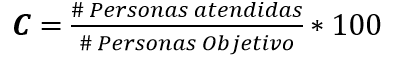 INDICADOR Unidad de Medida: PorcentajeINDICADOR Frecuencia de Medición: SemestralINDICADOR Meta: Lograr cubrir el 100% de la población beneficiaria mediante la ejecución del proyecto y los productos generados.INDICADORNombre: Porcentaje de Cumplimiento de Actividades (b)INDICADORDefinición del Indicador: Del total de actividades planteadas para la ejecución del proyecto, este indicador mostrará el porcentaje de ejecución en base a la constatación de actividades cumplidasINDICADORMétodo de Cálculo: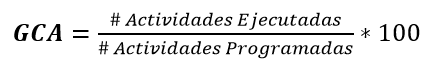 INDICADORUnidad de Medida: PorcentajeINDICADORFrecuencia de Medición: SemestralINDICADORMeta: Lograr cumplir el 100% de las actividades programadasINDICADORNombre: Porcentaje de Cumplimiento de Objetivos (c)INDICADORDefinición del Indicador: Del total de objetivos planteadas para orientar el proyecto, este indicador mostrará el porcentaje de cumplimiento de los mismos mediante la ejecución del proyecto.INDICADORMétodo de Cálculo: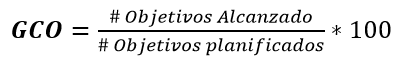 INDICADORUnidad de Medida: PorcentajeINDICADORFrecuencia de Medición: SemestralINDICADORMeta: Lograr cumplir el 100% de los objetivos programadasEFICIENCIA TOTALET= a+b+c/3EFICIENCIA TOTALET= a+b+c/3Indicadores de EfectividadIndicadores de EfectividadINDICADORNombre: Índice financieroINDICADORDefinición del Indicador: Del total de los recursos asignados para el proyecto, este indicador mostrará el porcentaje de ejecución del presupuesto en base a la contrastación de los valores reales al final de la ejecución del proyecto.INDICADORMétodo de Cálculo: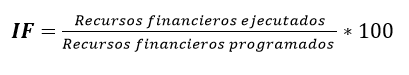 INDICADORUnidad de Medida: PorcentajeINDICADORFrecuencia de Medición: SemestralINDICADORMeta: Lograr cumplir el 100% de los recursos financieros asignados en la ejecución del proyectoEFECTIVIDAD EF= (Eficiencia Total + Índice Financiero) /2EF= (ET-IF/2EFECTIVIDAD EF= (Eficiencia Total + Índice Financiero) /2EF= (ET-IF/2Problema a solucionarObjetivos específicos del ProyectoAsignatura(s) que aportan al proyectoResultados de aprendizaje (sílabos)NIVEL DE CUMPLIMIENTOFrecuenciaPorcentajeExcelenteMuy BuenoBuenoRegularDeficienteTOTALPRESENTADO POR:PRESENTADO POR:…………………………..(nombres y apellidos)Profesor Tutor de Vinculación…………………………..(nombres y apellidos)Profesor Tutor de VinculaciónREVISADO POR:REVISADO POR:……………………………(nombres y apellidos)Responsable de Vinculaciónde la Carrera de (detallar la carrera)………..………………………(nombres y apellidos)Coordinador(a) de Carrera ISTTVALIDADO POR:VALIDADO POR:(nombres y apellidos)Coordinador(a) de Vinculación con la Sociedad ISTT(nombres y apellidos)Coordinador(a) de Vinculación con la Sociedad ISTT